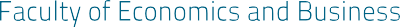 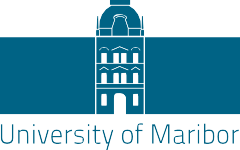 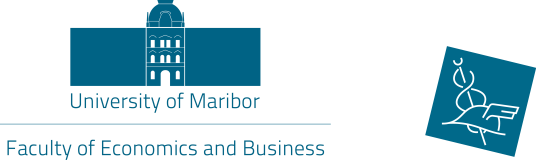 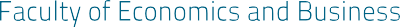 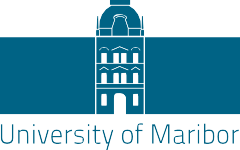 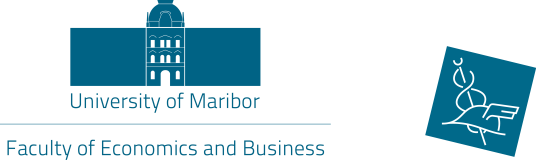 Title of the paper Name and SurnameAffiliation, Addresse-mailName and SurnameAffiliation, Addresse-mailName and SurnameAffiliation, Addresse-mailABSTRACTText of abstract here. The abstract should not exceed the maximum of 250 words. Please, clearly state the aim of your paper and the conclusions relevant to the conference topic. Do not include references in the abstract. (Font: Times New Roman, size 10, italic, single line spacing).Keywords: Keyword 1, Keyword 2, Keyword 3, Keyword 4, Keyword 5 (Font: Times New Roman, size 10, regular)1. INTRODUCTION (Heading 1)The text should be up to 6 pages. xxx the text The text xxx the text The text xxx the text The text xxx the text The text xxx the text The text xxx the text The text xxx the text The text xxx the text The text xxx the text The text xxx the text The text xxx the text The text xxx the text The text xxx the text The text xxx the text The text xxx the text The text xxx the text The text xxx the text The text xxx the text The text xxx the text The text xxx the text The text xxx the text The text xxx the text The text xxx the text The text xxx the text The text xxx the text The text xxx the text. The text xxx the text The text xxx the text The text xxx the text The text xxx the text The text xxx the text The text xxx the text The text xxx the text The text xxx the text The text xxx the text The text xxx the text The text xxx the text The text xxx the text The text xxx the text The text xxx the text The text xxx the text The text xxx the text The text xxx the text The text xxx the text.The text xxx the text The text xxx the text The text xxx the text The text xxx the text The text xxx the text The text xxx the text The text xxx the text The text xxx the text The text xxx the text The text xxx the text The text xxx the text The text xxx the text The text xxx the text The 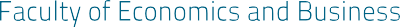 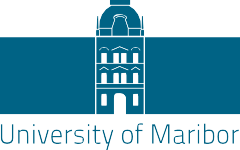 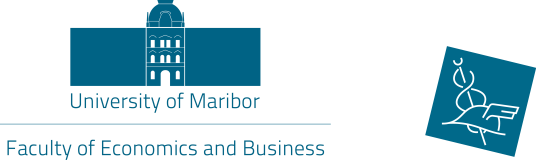 text xxx the text The text xxx the text The text xxx the text The text xxx the text The text xxx the text The text xxx the text The text xxx the text The text xxx the text The text xxx the text The text xxx the text The text xxx the text The text xxx the text The text xxx the text.2. CHAPTER NAME  The text xxx the text The text xxx the text The text xxx the text The text xxx the text The text xxx the text The text xxx the text The text xxx the text The text xxx the text The text xxx the text The text xxx the text The text xxx the text The text xxx the text The text xxx the text The text xxx the text The text xxx the text The text xxx the text The text xxx the text The text xxx the text The text xxx the text The text xxx the text The text xxx the text The text xxx the text The text xxx the text The text xxx the text The text xxx the text The text xxx the text.2.1 Subchapter title (Heading 2)The text xxx the text The text xxx the text The text xxx the text The text xxx the text The text xxx the text The text xxx the text The text xxx the text The text xxx the text The text xxx the text The text xxx the text The text xxx the text The text xxx the text The text xxx the text The text xxx the text The text xxx the text The text xxx the text The text xxx the text The text xxx the text.2.1.1 Subchapter title (Heading 3)The text xxx the text The text xxx the text The text xxx the text The text xxx the text The text xxx the text The text xxx the text The text xxx the text The text xxx the text The text xxx the text The text xxx the text The text xxx the text The text xxx the text The text xxx the text The text xxx the text The text xxx the text The text xxx the text The text xxx the text The text xxx the text The text xxx the text The text xxx the text The text xxx the text The text xxx the text The text xxx the text The text xxx the text The text xxx the text The text xxx the text.Figure 1: Title of the figure XxXxXxxxSource:Table 1: Title of the table Source: REFERENCES Potocan, V., & Nedelko, Z. (2015). A New Socio-economic Order: Evidence About Employees' Values' Influence on Corporate Social Responsibility. Systems Research and Behavioral Science, 32(2), 230-239. doi:10.1002/sres.2264Črešnar, R., Potočan, V., & Nedelko, Z. (2020). Speeding up the implementation of industry 4.0 with management tools: Empirical investigations in manufacturing organizations. Sensors (Switzerland), 20(12), 1-25. doi:10.3390/s20123469Daft, R. (2009). The New Era of Management. Cincinnati: South-Western College.Mulej, M., & Kajzer, Š. (1998). Self-Transformation and Transition from a Preindustrial to Contemporary Economy and Society. In R. G. Dyck & M. Mulej (Eds.), Self-transformation of the forgotten four-fifths (pp. 325-331). Dubuque, Iowa: Kendall/Hunt Publishing Company.Sarotar-Zizek, S., Milfelner, B., Mulej, M., Breg, T., Potocnik, A., & Hrast, A. (2012). Empirical data about social responsibility in Slovenia. Paper presented at the Idimt-2012: ICT Support for Complex Systems, Jindřichův Hradec, Czech Republic, September 12-14, 2012. <Go to ISI>://WOS:000315973000023Please use APA 7 style of referencing.  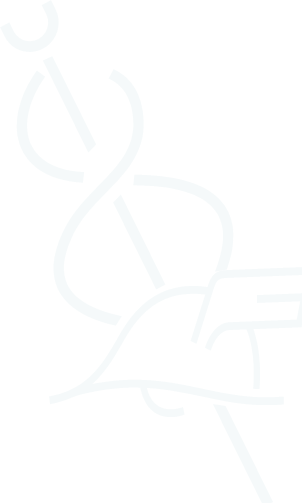 